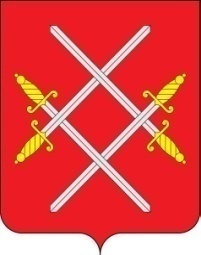 Паспорт № 55-72Безымянная могила д. Марьино(подсобное хозяйство «Борец»)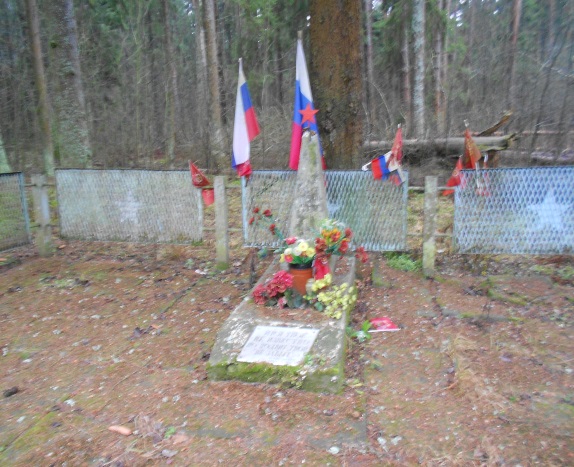 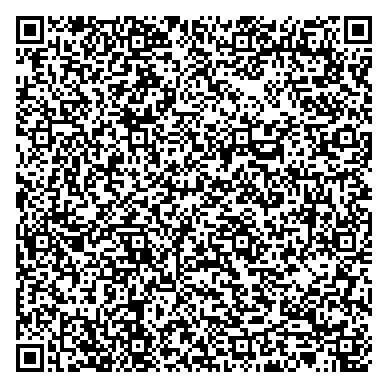                               Описание Стелла с надписью «Никто не забыт-ничто не забыто»1.Вид захоронения: Безымянная могила неизвестных летчиков № 782.Объект культурного наследия: нет                 3.Размер: 5 х 10 м4.Состояние: удовлетворительное5.Дата захоронения: 11.19416.Количество захороненных: 37.Период боевых действий: 1941 8.Номера воинских частей, в которых служили захороненные, указанные на мемориале: информация отсутствует9.Номер дела в реестре ВМЦ: не учтено10.Наличие патронатной организации: адм. территориального управления11.Муниципальное образование: Рузский городской округ Московской области. Дороховское управление12. Территория: сельское территориальное управление Западное Рузского городского округа Московской области (Дороховское)13.GPS – координаты  N 55.500940  Е 36.31977214.Место нахождения: д. Марьино (подсобное хозяйство «Борец»)15.Проезд: от  п. Дорохово до д. МарьиноНачальник отдела военного комиссариатагородов  Можайск и Руза Можайского района                               Р.Б. Меладзе Глава Рузского городского округа Московской области 